     K А Р А Р                                                                       ПОСТАНОВЛЕНИЕ                                                                                                                                                                               13  апреля  2018 й.                         № 32                       13 апреля  2018 г. Об утверждении  плана мероприятий по профилактике и  снижению масштабов алкоголизма среди населения в 2018 году        С целью создания системы комплексных мер, направленных на профилактику пьянства и алкоголизма, а также в рамках пропаганды здорового образа жизни и предупреждения потребления алкогольных напитков среди населения сельского поселения Новокарамалинский сельсовет ПОСТАНАВЛЯЮ:       1.Утвердить План мероприятий по профилактике и снижению масштабов алкоголизма среди населения на 2018 год согласно приложению.       2. Рекомендовать председателю СПК им. Крупской (Саяхову Р.З.), директору школы МОБУ СОШ с. Новые Карамалы (Гордееву В.А.), директору МОБУ НШ-д/с д. Суккул-Михайловка (Кирилловой Л.И.), заведующей МДОБУ с. Новые Карамалы (Сафиуллиной Н.В.), культ работникам СДК с. Новые Карамалы и д. Суккул-Михайловка (Захаровой Т.А., Архиповой Л.П.), библиотекарю с. Новые Карамалы (Яковлевой Г.П.)  усилить работу по профилактике пьянства и алкоголизма.       3.Исполнителям плана принять меры по выполнению мероприятий.  4. Контроль за выполнением постановления оставляю за собой.Глава сельского поселения                                                   И.В. ПавловПриложение к постановлению главы сельского поселения Новокарамалинский сельсоветот 13.04.2018г.  № 32ПЛАНмероприятий  по профилактике и снижению масштабовалкоголизма среди населения на 2018 годБашkортостан Республикаhы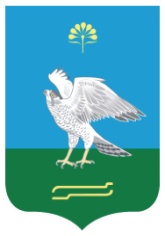 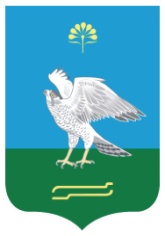 Миәкә районы муниципаль районының  Яңы Kарамалы ауыл советы ауыл биләмәhе                                                                                                                                                                                                                                                                                                                                                                                                                                                                                                                                                                                                                                                                                                                                                                                                                                                                                                                                                                хакимиәтеАдминистрация сельского поселения Новокарамалинский сельсовет муниципального района  Миякинский районРеспублики Башкортостан№ п\п                          МероприятияСроки исполненияИсполнители              1 Организационные мероприятия              1 Организационные мероприятия              1 Организационные мероприятия              1 Организационные мероприятия1.Утверждение Плана мероприятий в рамках реализации рекомендаций заседания санитарно-противоэпидемической комиссии Правительства РБ от 06.11.2006, Распоряжения Правительства РФ от 30.12.2009г № 2128-р «О Концепции реализации государственной политики по снижению масштабов злоупотребления алкогольной продукцией и профилактике алкоголизма среди населения РФ на период до 2020 года»до 15.04.2018 г.Управляющий делами администрации СП2Рассмотрение хода выполнения муниципальной программыВ течении годаГлава СП3Обновление состава комиссии по профилактике пьянства и алкоголизмаПо мере необходимостиУправляющий делами администрации СП4Регулярное проведение заседаний комиссий по профилактике пьянства и алкоголизмаежеквартальноПредседатель комиссии5Контроль исполнения законодательства в области профилактики и борьбы с алкоголизмомпостоянноАдминистрация СП            II. Мероприятия, направленные на профилактику и снижение                     уровня  алкоголизма            II. Мероприятия, направленные на профилактику и снижение                     уровня  алкоголизма            II. Мероприятия, направленные на профилактику и снижение                     уровня  алкоголизма            II. Мероприятия, направленные на профилактику и снижение                     уровня  алкоголизма1Организация работы по привлечению к занятиям физкультурой и спортом детей, подростков и молодежи в учебных заведениях, предприятиях и по месту жительствапостоянноДиректора школПредседатель комиссии2Привлечение к работе по профилактике алкоголизма представителей религиозных организаций, работников учреждений культурыпостоянноПредседатель комиссии3Вести работу по выявлению и учету социально-неблагополучных семей и усиление профилактической работыпостоянноАдминистрация СП4Принятие участие в районных и республиканских акциях «Жизнь без наркотиков и алкоголя», «Спорт без наркотиков и алкоголя», «Молодежь без алкоголя и наркотиков»постоянноПредседатель комиссии5Организация в школах тестирования, направленного на выявление лиц, употребляющих алкоголь и наркотики.в течение годаПредседатель комиссии6Регулярное проведение совместных заседаний комиссии по профилактике пьянства, комиссии ОИППН и ЗПежеквартальноПредседателькомиссии7Обеспечить постоянный контроль за состоянием пустующих объектов в целях предупреждения противоправных действийпостоянноАдминистрация СП, участковый уполн.милиции8Проведение культурно-массовых, спортивных мероприятий по пропаганде здорового образа жизнипостоянно по отдельным планамКульт работники СДКСпециалист  по работе с молодежью9Обеспечение летней занятости детей подростковмай- августДиректора  школ, администрация СП10Обеспечение полезной занятости детей и подростков во внеурочное  и каникулярное время постоянноДиректора школ11Обсуждение на сходах граждан о преступлениях и правонарушениях, совершенных в состоянии алкогольного опьяненияпостоянноАдминистрация СП12Пополнение информационно-методических материалов, библиотечного фонда по теме профилактике алкоголизмапостояннобиблиотека         III. Мероприятия, направленные на раннее  выявление, лечение и                             реабилитацию пьянства и алкоголизма         III. Мероприятия, направленные на раннее  выявление, лечение и                             реабилитацию пьянства и алкоголизма         III. Мероприятия, направленные на раннее  выявление, лечение и                             реабилитацию пьянства и алкоголизма         III. Мероприятия, направленные на раннее  выявление, лечение и                             реабилитацию пьянства и алкоголизма1Проведение анкетирования по употреблению алкоголя и наркотиков в школах. По плануДиректора школ, фельдшера2Активизировать целенаправленной профилактической работы с несовершеннолетними, склонными к пьянству, наркомании и токсикомании. Проведение своевременного стационарного и амбулаторного леченияпостоянноОИППН и ЗПДиректора школ,фельдшера3Довести  до жителей сельского поселения номер «телефона доверия» в районе постоянноПредседатель комиссии IY. Мероприятия направленные на предотвращение незаконного оборота алкогольной, непищевой спиртосодержащей продукции и  наркотиков IY. Мероприятия направленные на предотвращение незаконного оборота алкогольной, непищевой спиртосодержащей продукции и  наркотиков IY. Мероприятия направленные на предотвращение незаконного оборота алкогольной, непищевой спиртосодержащей продукции и  наркотиков IY. Мероприятия направленные на предотвращение незаконного оборота алкогольной, непищевой спиртосодержащей продукции и  наркотиков1Проведение мероприятий по выявлению иа) ликвидации несанкционированных точек спиртосодержащей непищевой продукции;-б) лиц изготавливающих и сбывающих спиртосодержащей продукциипостоянноАдминистрация СП, участковыйуполномоченной милиции2Заслушивать на заседании комиссии  информацию о ходе данной работыВ течение годаПредседатель комиссии3Передать информацию в службу «02» из МП и Школы о несовершеннолетних, находящихся в алкогольном опьянениипостоянноРаботники МП и школы4Держать под контролем исполнение законодательства по вопросу розничной продажи алкогольных напитков, непищевой спиртосодержащей продукции на территории сельского поселенияпостоянноПред.комиссии по защите прав потребителей